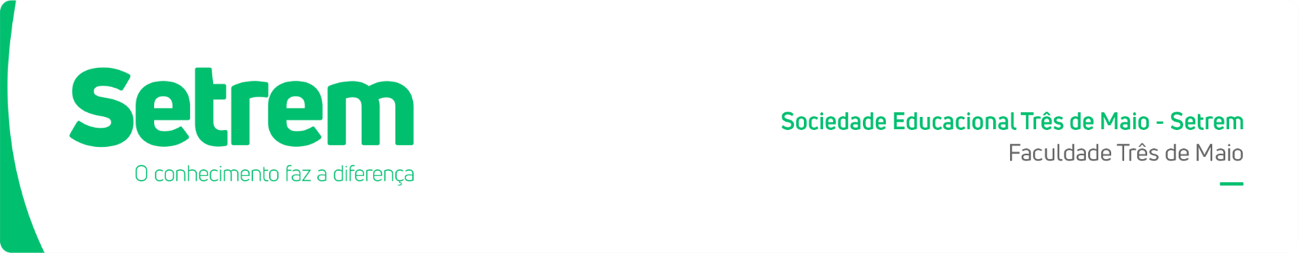 SOLICITAÇÃO DE AUTORIZAÇÃO PARA REALIZAÇÃO DE PESQUISA                                                                                         Município, dia, mês, anoEu, (colocar o nome do acadêmico), responsável principal pelo projeto de (especificar o tipo de projeto) intitulado: (colocar o título do projeto), o qual pertence ao curso (colocar nome do curso) da Sociedade Educacional Três de Maio - SETREM, venho pelo presente, solicitar autorização da (colocar o nome da instituição para a qual está fazendo a solicitação) para realização da coleta de dados (descrever local, com quem e tipo de dados que serão coletados), com o objetivo de (colocar o objetivo geral o projeto).  Esta pesquisa está sendo orientada pelo (a) Professor (a) (nome do orientador(a).Contando com a autorização desta instituição, colocamo-nos à disposição para qualquer esclarecimento.Nome e assinatura do acadêmicoNome a assinatura do orientador do TCC